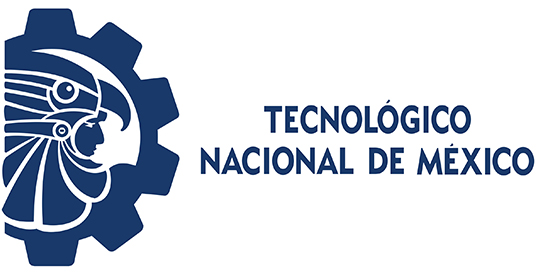 TECNOLÓGICO NACIONAL DE MÉXICOTECNOLÓGICO NACIONAL DE MÉXICOTECNOLÓGICO NACIONAL DE MÉXICO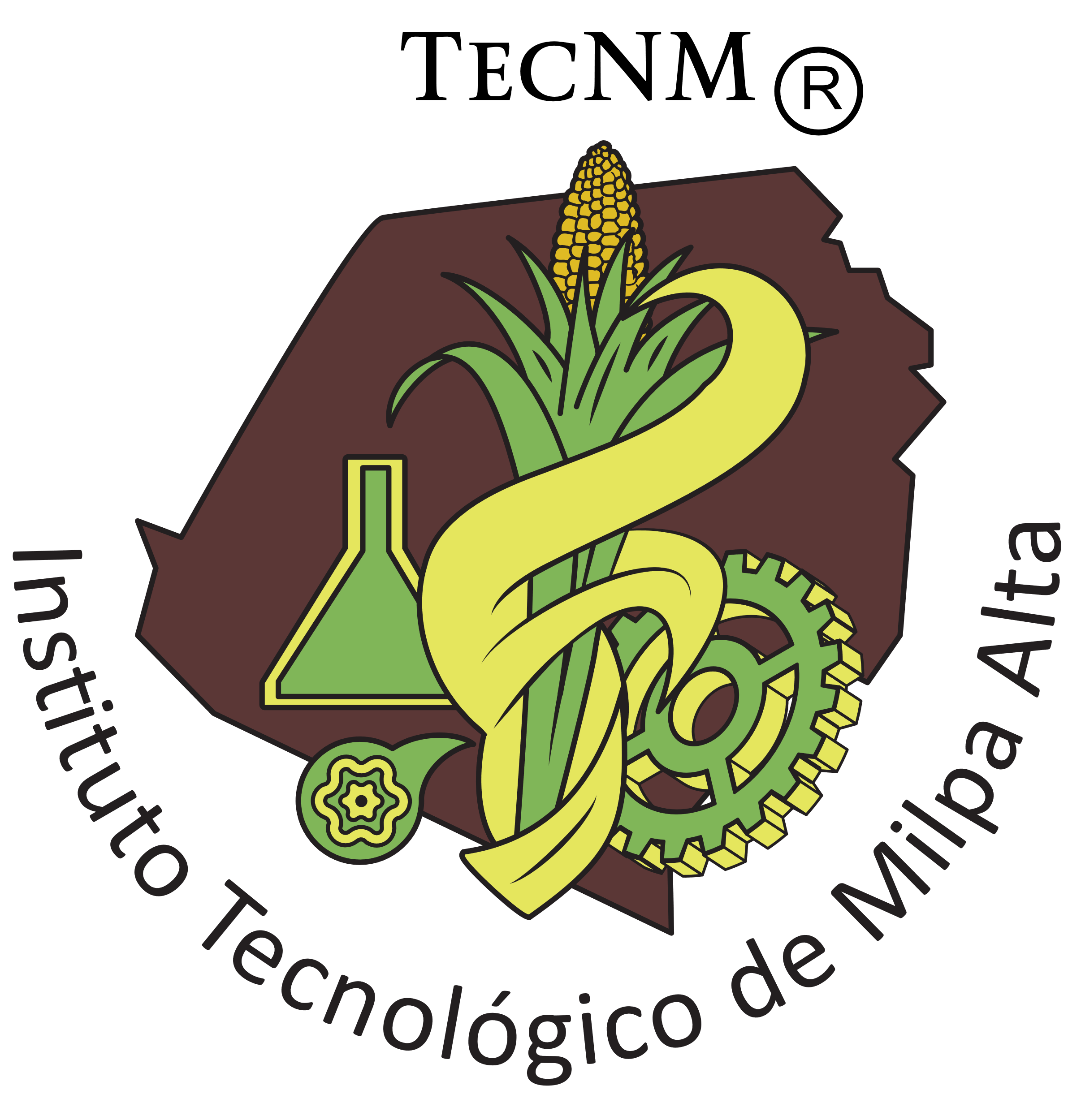    TITULACIÓN POR __________(ANOTAR LA OPCIÓN DE TITULACIÓN ELEGIDA: informe técnico de residencia profesional, tesis, tesina, otros (especifique).CARRERA    TITULACIÓN POR __________(ANOTAR LA OPCIÓN DE TITULACIÓN ELEGIDA: informe técnico de residencia profesional, tesis, tesina, otros (especifique).CARRERA    TITULACIÓN POR __________(ANOTAR LA OPCIÓN DE TITULACIÓN ELEGIDA: informe técnico de residencia profesional, tesis, tesina, otros (especifique).CARRERA NOMBRE DEL PROYECTOLUGAR DE REALIZACIÓN:(NOMBRE DE LA EMPRESA)PRESENTANOMBRE DEL EGRESADONo. CONTROL: ASESOR INTERNO: NOMBRE Y FIRMA DEL ASESOR ASESOR EXTERNO:NOMBRE DEL ASESOR NOMBRE DEL PROYECTOLUGAR DE REALIZACIÓN:(NOMBRE DE LA EMPRESA)PRESENTANOMBRE DEL EGRESADONo. CONTROL: ASESOR INTERNO: NOMBRE Y FIRMA DEL ASESOR ASESOR EXTERNO:NOMBRE DEL ASESOR NOMBRE DEL PROYECTOLUGAR DE REALIZACIÓN:(NOMBRE DE LA EMPRESA)PRESENTANOMBRE DEL EGRESADONo. CONTROL: ASESOR INTERNO: NOMBRE Y FIRMA DEL ASESOR ASESOR EXTERNO:NOMBRE DEL ASESOR 